VAEIE Valori și Atitudini în Educație pentru o Europă Incluzivă 2019-1-BE02-KA201-060238 CITATE DESPRE DEMOCRAȚIEValori și Atitudini în Educație pentru o Europă Incluzivă 2019-1-BE02-KA201-060238 Planul de lecții DEMOCRAȚIEAceastă publicație a fost creată cu sprijinul financiar al Uniunii Europene prin Programul Erasmus+. Materialul reflectă exclusiv punctul de vedere al autorilor, iar Agenția Națională și Comisia Europeană nu sunt responsabile pentru maniera în care ar putea fi utilizată informația conținută în material.”Democraţia are nevoie de o virtute: încrederea. Fără ca aceasta să fie construită, nu poate exista o democraţie adevărată (Victoria Camps)”;”Democrația inseamnă decizia celor implicate”(Carl Friedrich Von Weizsaecker);”Democrația nu este atât o formă de guvernare cât si un set de principii” (Woodrow  Wilson);”Democrația este  guvernarea poporului, de câtre popor, pentru popor (Abraham  Lincoln)” ”Democraţia este necesitatea de a te înclina uneori în faţa punctelor de vedere ale altora (Winston Churchill)””Democraţia nu este legea majorităţii, ci protecţia minorităţii”.(Albert Camus)”Orice civilizaţie începe prin teocraţie şi sfârşeşte prin democraţie” (Victor Hugo)       ”În orice guvernământ ar fi, monarhic, oligarhic sau democratic, dacă acela care comandă are sufletul robit de o mulţime de dorinţe şi patimi, pe care se sileşte în zadar să le satisfacă, pentru că sufletul său nu se poate umple şi fiindcă răul care îl roade este nesăţios şi fără leac; un asemenea om, ori că ar conduce pe un particular sau un stat, va călca în picioare toate legile; şi nu se poate ca vreun om să fie fericit sub un asemenea conducător” (PLATON),SUBIECTSUBIECTDEMOCRAȚIEIMAGINEIMAGINE Sursa: https://www.observatorcultural.ro/articol/democratie-fara-egalitate/TITLUTITLUPromovarea democrațieiDETALII:DETALII:Scop:Învățarea democrației.Obiective:A-i face pe tineri capabili să definească democrația, să preia exemple de comportament democratic din viața cotidiană și să adopte valorile democratice.Competențe:Cooperarea în grupuri diferite pentru stabilirea unor reguli şi condiţii de participare în organisme reprezentative ale elevilor, la acţiuni şcolare, la decizii la nivel de şcoală etc. (consiliul elevilor, avocatul elevilor, grupuri care participă la proiecte, la elaborarea regulamentului de ordine interioară etc.) ; Cooperarea în rezolvarea unor probleme ale comunităţii;Asumarea de roluri în derularea unor acţiuni sociale (lider, purtător de cuvânt, agent, petiţionar, trezorier etc.); Manifestarea atitudinilor pro-active în rezolvarea de conflicte ; Participarea la luarea deciziilor la nivelul comunităţii locale/educaţionale, prin manifestarea unui comportament pro-activ şi responsabil ;Participarea prin acţiuni specifice la viaţa comunităţii (voluntariat, dezbatere, advocacy etc.)Realizări:Elevii dobândesc conștiință democratică.Insuflarea ideii că democrația asigură ordinea socială.Vocabular conex: istorie, democrație, om și societateCUM SĂ IMPLEMENTAȚI LECȚIA: CUM SĂ IMPLEMENTAȚI LECȚIA: Activități:Prezentarea unor citate despre democrație și discutarea acestor citate;Transfer de informații către elevi în legătură cu circumstanțele apariției democrației în istoria umanității, în baza datelor istorice comunicate de către profesor;Profesorul le citește elevilor textul rezultat din cercetările proprii. El/ea le împărtășește elevilor propriile experiențe în legătură cu subiectul discutat. Profesorul le cultivă elevilor atenția privitor la dezvoltarea democrației prin apelul la texte informative. Elevii sunt rugați să definească democrația.Profesorul le adresează elevilor diverse întrebări: „Ce este democrația?”, „Ce se înțelege prin practica democratică?”, „Ce exemple sociale referitoare la democrație în mediul vostru puteți oferi?”.Este vizionat materialul video din modulul proiectului VAEIE.Profesorul și elevii discută pe marginea materialului video.MATERIALE:Modulul Democrație al platformei VAEIEDVD-uri, planşe, casete video, diapozitive; - filme care să reprezinte baza unor dezbateri; - postere legislative (disponibile la adresele: http://www.apd.ro/files/proiecte/poster_proces_legislativ.pdf şi http://www.apd.ro/files/proiecte/poster_institutii_centrale.pdf).Grafice și markereMaterialul video și textul lui Platon referitor la democrație;Modulul Democrație al platformei VAEIEDVD-uri, planşe, casete video, diapozitive; - filme care să reprezinte baza unor dezbateri; - postere legislative (disponibile la adresele: http://www.apd.ro/files/proiecte/poster_proces_legislativ.pdf şi http://www.apd.ro/files/proiecte/poster_institutii_centrale.pdf).Grafice și markereMaterialul video și textul lui Platon referitor la democrație;CATEGORIE:Lecție de tip E-LearningLecție de tip E-LearningGRUP-ȚINTĂ:13 -17 ani13 -17 aniMATERII ȘCOLARE CONEXE:Limba engleză, etică, om și societateLimba engleză, etică, om și societate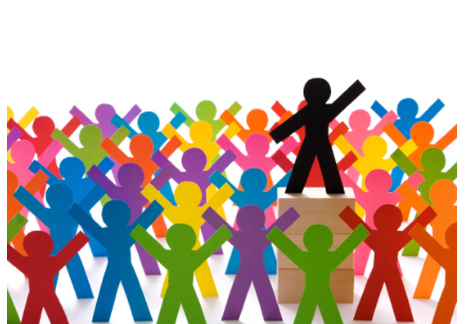 